TOP=======================================================================Přišel jsem na to, jak netopýr čůráDevon tepelsko-barrandienské oblastiPrincezna a skřítci. Poslechněte si hvězdně obsazenou pohádkuSPRÁVA JESKYNÍ=======================================================================UZAVŘENÍ zpřístupněných jeskyní České republiky od pátku 13. 03. 2020 až do odvolání JESKYNĚ=======================================================================Cikánský důl - Cikánské jeskyněhttps://www.zenysro.cz/blogy/cestovani/cikansky-dul-cikanske-jeskyne25. 03. 2020S dcerou a vnučkami jsme se dnes vypravily na procházku do Cikánského dolu. Přestože toto místo nemáme nikterak daleko od našeho bydliště, byly jsme zde poprvé a místo nás uchvátilo. Navíc jsme za celou dobu nepotkali "živou duši", což se v současné době víc jak cení.Rozlehlý podzemní labyrint se stal hrobem českých průzkumníků. Nahlédněte do útrob tajemné Amatérské jeskyněhttps://www.muzivcesku.cz/rozlehly-podzemni-labyrint-se-stal-hrobem-ceskych-pruzkumniku-nahlednete-do-utrob-tajemne-amaterske-jeskyne/26. 03. 2020Amatérská jeskyně je se svými více než 40 kilometry nejdelším přírodním systémem v celé střední Evropě. Leží v CHKO Moravský kras a je tak spletitá, že zřejmě nikdy nebude kompletně prozkoumána. V útrobách této tajemné jeskyně zemřela i dvojice českých speleologů, kteří podzemní prostory mapovali.OSTATNÍ A NEJEN PODZEMÍ=======================================================================Zasahujeme do divočiny, proto se setkáváme s viry, které zvířata přenášejíhttps://plus.rozhlas.cz/zasahujeme-do-divociny-proto-se-setkavame-s-viry-ktere-zvirata-prenaseji-8171605#play26. 03. 2020Netopýři si během evoluce vyvinuli odolnost vůči virům, které jsou nebezpečné pro člověka.   Jak reaguje imunitní systém člověka na viry přenášené divokými zvířaty?Lidé v krasu trhali česnek a rozdělávali oheň. Nachytali je strážci přírodyhttps://blanensky.denik.cz/z-regionu/kras-cesnek-ohen-prestupky-strazci-ctyrkolky.html26. 03. 2019Nelegální vjezdy aut mimo silnice, trhání medvědího česneku v rezervaci nebo rozdělávání ohně. To je výčet přestupků, které v uplynulých dnech řešili dobrovolní strážci přírody v Moravském krasu.Zdroj: https://blanensky.denik.cz/z-regionu/kras-cesnek-ohen-prestupky-strazci-ctyrkolky.htmlOchranáři vzkazují turistům mířícím do Moravského krasu: Buďte ukázněníhttps://www.novinky.cz/cestovani/clanek/ochranari-vzkazuji-turistum-miricim-do-moravskeho-krasu-budte-ukazneni-4031827527. 03. 2020 S obavami vyhlížejí nadcházející víkend kvůli neukázněným turistům ochranáři v Chráněné krajinné oblasti Moravský kras. Bude hezky. Strážci přírody proto předpokládají, že se do této nejstarší chráněné přírodní lokality na Moravě, rozkládající se na Blanensku a severu Brněnska, nahrnou tisíce turistů.Divoké oplocenkyhttps://www.advojka.cz/archiv/2020/7/divoke-oplocenky26. 03. 2020Příklad skupiny ochranářů v Moravském krasu ukazuje, že guerillová výsadba může kromě konfliktů s lesníky a vedením CHKO vést i k občasné spolupráci. Záruku, že práce na obnově lesů nepřijde nazmar, ovšem zatím představuje především možnost vykupovat a pozvolna přetvářet lesní pozemky.„Jsou neukáznění, myslí si, že za Prahou nařízení neplatí.“ Turisticky vytížené obce se brání přílivu lidíhttps://www.irozhlas.cz/zpravy-domov/koronavirus-cesko-vylety-cesky-kras-moravsky-kras_2003271402_zit27. 03. 2020Plná parkoviště a hloučky lidí. S tím se potýkají obce v turisticky oblíbených lokalitách i v době mimořádných opatření, přestože se lidé mají zdržovat primárně doma. Některé se proto návštěvníkům v době epidemie koronaviru částečně uzavírají. Například tím, že ruší odstavná parkoviště a v obcích povolují stát jen rezidentům. „Někteří lidé mají pocit, že za Prahou už opatření neplatí,“ řekl pro iROZHLAS.cz starosta Svatého Jana pod Skalou.Z věží do podzemí Chocněhttps://pardubice.rozhlas.cz/z-vezi-do-podzemi-chocne-817127729. 03. 2020Půvabné historické město ze všech stran obklopené zalesněnými kopci, tak vypadá Choceň z výšek věží. V jejím podzemí je pak možné objevit starou ledárnu místního pivovaru nebo dokonce zapomenuté poklady.ZAHRANIČÍ====================================================================700 000 let stará lebka objevená v řecké jeskyni zpochybňuje dosavadní teorie lidské evolucehttps://morezprav.cz/svetodeni/700-000-let-stara-lebka-objevena-v-recke-jeskyni-zpochybnuje-dosavadni-teorie-lidske-evoluce26. 03. 2020  V roce 1959 byla v řeckých jeskyních objevena 700 tisíc let stará lidská lebka. Objev přinesl více otázek než odpovědí a způsobil mezi odborníky velkou rozepři v otázce původu lebky. Jak se totiž ukázalo, zcela rozbíjí teorii o tom, že kořeny rodu Homo jsou čistě africké.Malba z jeskyně Lascaux a podobnost s nebeskými útvaryhttps://www.casopisroots.cz/pozorovani-nocni-oblohy-prosinec/digital-stillcamera/23. 03. 2020 Malba z jeskyně Lascaux a podobnost s nebeskými útvary.Španělská Nerja nabízí nejen slunné pláže, ale i rozsáhlý jeskynní komplexhttps://www.autovylet.cz/spanelska-nerja-nabizi-nejen-slunne-plaze-ale-i-rozsahly-jeskynni-komplex/28. 03. 2020Vyrazíte-li do letoviska Nerja v jižním Španělsku, potěší vás nejen tropické klima. Pokud nepatříte mezi plážové povaleče, vydejte se na prohlídku nedalekých jeskyní. Ty se nachází na kopci Sierra de Almijara vzdáleném 750 metrů od mořských břehů.SPELEOTÝDENÍK ====================================================================0264 V Obřím dole v Krkonoších bylo jezero, jeskyňáři našli důkaz21. 03. 2020 ekolist.cz; URL; Brontosauří ekocentrum; Téma: Historické podzemí0265 Ledové komnaty21. 03. 2020 Magazín Víkend DNES; Lukáš Hron; Mafra, a.s.; Téma:0266 Sokoli zahnízdili, Býčí skála zavřena21. 03. 2020 Právo Jižní Morava – Vysočina; (vtk); Borgis, a.s.; Téma: Býčí skála0267 Všude je zavřeno, plno je proto v Moravském krasu21. 03. 2020 enviweb.cz +1; URL; EnviWeb s.r.o.; Téma: Moravský kras0268 Nájezdy trhačů medvědího česneku na jižní Moravě začaly, strážci jsou v pozoru21. 03. 2020 brnenskadrbna.cz +4; URL; TRIMA CB, s.r.o.; Téma: Moravský kras0269 Uspávání dětí přivedlo truhláře k psaní pohádek, už tvoří třetí knihu21. 03. 2020 brno.iDNES.cz +1; URL; Marek Osouch; Mafra, a.s.; Téma: Moravský kras0270 Lidé neuposlechli výzvu vlády. Chatařů v Moravském krasu bylo jako v letní dny21. 03. 2020 moneymag.cz +1; URL; MoneyMAG.cz INCORP a.s.; Téma: Moravský kras0271 Brání obřím masakrům. Skokan silnici překoná rychle, ropuchy mají problém, tvrdí21. 03. 2020 blanensky.denik.cz; URL; Vltava Labe Media, a.s.; Téma: Moravský kras0272 O vápencových příbuzných – travertinech, křídě, spraších a mramorech23. 03. 2020 Haló noviny; Václav ZIEGLER; Futura a.s.; Téma:  Český kras 273 V podzemním labyrintu pod Plzní23. 03. 2020 Týdeník Rozhlas; Václav Žmolík; Radioservis, a. s; Téma: Historické podzemí.0274 Na návštěvu Českého krasu vám jeden den nestačí23. 03. 2020 magazin.cool; URL; Téma: Český kras 0275 Divoké oplocenky23. 03. 2020 advojka.cz; URL; Petr Jelínek; Téma: Moravský kras0276 Hlasujte o Ceně veřejnosti Olomouckého kraje za výjimečný počin v oblasti kultury v roce 201924. 03. 2020 pvnovinky.cz; URL; Téma: ZO 7-93 Javoříčko0277 Podzemí mohlo sloužit k úniku před nepřítelem25. 03. 2020 Táborský týden; Vltava Labe Media, a.s.; Téma: Historické podzemí0278 Jeskyňáři našli unikátní kostru medvíděte26. 03. 2020 Mladá fronta DNES +1; Mafra, a.s.; Téma: Javoříčský kras0279 Lidé v krasu trhali česnek a rozdělávali oheň. Nachytali je strážci přírody26. 03. 2020 blanensky.denik.cz; URL; Vltava Labe Media, a.s. Téma: Moravský kras 0280 Rozlehlý podzemní labyrint se stal hrobem českých průzkumníků. Nahlédněte do útrob tajemné Amatérské jeskyně26. 03. 2020 muzivcesku.cz; URL; Michal Švehla; Téma: Amatérská jeskyně0281 Probouzení netopýrů v Javoříčských jeskyních26. 03. 2020 zpravodajstvi.ecn.cz; URL; Téma: 0282 Senzační objev: Tajemná jeskyně na Marsu27. 03. 2020 ceskoaktualne.cz; URL; Téma: Ostatní0283 Ochranáři turistům: Buďte ukáznění27. 03. 2020 Právo; Vladimír Klepáč; Borgis, a.s.; Téma: Moravský kras +3 VIDEO==================================================================== Poletuchy na skok do propastiPřišel jsem na to, jak netopýr čůráSlanění do jeskyně pod křížem. Svatý Jan pod skalouTip na Výlet (Jeskyně na Pomezí)Jízda vláčkem v Moravském krasu - Skalní mlýn - Punkevní jeskyněKlokočské skály 22.3.2020Plitvice Lakes - Winter 2019 - Full HDKarlovarští turisté vítají v Srbsku jaroZ cest po GruziiNejdelší jeskyně na světěThajsko 2019 - 05 Phra Nang jeskyněDevon tepelsko-barrandienské oblastiMoldanubická oblast - litologieBlansko - Brána Moravského krasuSymphony No. 2, "Stalaktitai" (Stalactites) : IV. MacochaHodkovické skály (Přirodní park Ještěd) - Galbytour 2020Skála Medvědice, Skála Štefanka a Raubířské skály - Galbytour 2020Skalní divadlo Prysk, Lipkovské lomy a Lom Klučky - Galbytour 2020Bývalé Velké stínky - Zaniklá obec - Galbytour 2020Radoňovické skály a Bezděčínské skály (Malá a Velká kvočna) - Galbytour 2020DIGITALIZACE FILMOTÉKY==================================================================== FOTO====================================================================Největší jeskyně na světě skrývá džungli i řeku …AUDIO====================================================================Zasahujeme do divočiny, proto se setkáváme s viry, které zvířata přenášejíPrincezna a skřítci. Poslechněte si hvězdně obsazenou pohádkuČertovo kvítko. Veselá pohádka se Simonou Stašovou a Janem ČenskýmOdkud je v Chocni nejhezčí výhled? A kde je schovaná 6 metrů vysoká ledárna?FACEBOOK====================================================================NATIONAL SPELEOLOGICAL SOCIETY25. 03. 2020 Zpráva předsedy NSS26. 03. 2020 Uvízl jsem mezi kamenem a tvrdým místem: Nad pozemní záchrana vs jeskynní záchranahttps://nsscon2020.org/coronavirus-update/UNDERGROUND EXPLORERS C9C28. 03. 2020 Časová kapsle. https://youtu.be/SGGOYTrC4dc27. 03. 2020 Se současným omezením cestování uloženým vládou Spojeného království radíme všem podzemním průzkumníkům do jeskyně z pohodlí vašich domovů! https://www.youtube.com/channel/UCHTI4lto4neeBw7kspelnGg26. 03. 2020 Bakewell Chert Mines - objevování a opuštění Chert Mine v Derbyshire: https://youtu.be/SGGOYTrC4dc22. 03. 2020 Mysteries Below. Zkoumání snímků s licencí hudby zdarma: https://youtu.be/Td06MFlBTug22. 03. 2020 7 hodin v podzemí-část 2-V břidlicovém dole: https://youtu.be/cBoiWMx6AF4SCINTILENA 23. 03. 2020 Národní kongres speleologie v Orměi odložen na pozdější datum. Více než 150 abstraktů bylo doručeno na XXIII. Národní speleologický kongres „Melodie jeskyní“, který se měl konat v Ormea (KN) od 30. května do 2. června.SPRÁVA SLOVENSKÝCH JESKYNÍ12. 03. 2020 Vážení priaznivci, s ľútosťou Vám oznamujeme, že naše sprístupnené jaskyne (13) budú z dôvodu prevencie voči šíreniu Korona-vírusupre verejnosť uzatvorené do odvolania. O zmenách vás budeme informovať. Buďte zdraví - spoločne to zvládneme!.SPRÁVA JESKYNÍ ČESKÉ REPUBLIKY12. 03. 2020 Vážení návštěvníci, oznamujeme, že všechny zpřístupněné jeskyně, které provozuje Správa jeskyní České republiky, budou počínaje pátkem 13. března 2020 až do odvolání pro veřejnost uzavřené. Opatření bylo přijaté jako prevence proti šíření koronaviru 2019-nCoV. Aktuální informace o změnách provozu je možné sledovat na www.caves.cz.DŮM PŘÍRODY MORAVSKÝ KRAS26. 03. 2020 Jelikož si vítr pohrál s bariérami, musely se opravit ty v Josefově údolí. Jinak se teď díky nižším teplotám tah obojživelníků prakticky zastavil, ale minulý týden jich naši dobrovolníci přenesli několik stovek.12. 03. 2020 Dům přírody Moravského krasu oznamuje, že je až do odvolání UZAVŘEN!HOLŠTEJNSKÁ VÝZKUMNÁ SKUPINA25. 03. 2020 Velká Dohoda22. 03. 2020 Řeka sedmi jmen - naše oblíbená.22. 03. 2020 3 den karantény. Přišel jsem na to, jak netopýr čůráHRANICKÁ PROPAST22. 03. 2020 …vzdělávací pořad pro děti/nejen/ o propasti a okolí. Poletuchy na skok do propastiSPELEOLOGICKÝ KLUB PRAHA29. 03. 2020 Obec Srbsko – Žádáme všechny turisty a návštěvníky, aby po dobu nouzového stavu nejezdili do naší obce. V celé obci a katastru obce Srbsko platí zóna zákazu stání!! Omlouváme se, ale chráníme se tím před nákazou koronavirem.  Budeme se na vás těšit po ukončení této těžké doby.28. 03. 2020 Proklínaný krasový (nejen) trýznitel. Kdo zažil, chápe a snaží se předejít dalším napadením. A kdo nezažil, tak nechápe, co s tím někdo otravuje…; každopádně nedoporučuji se příliš válet v krasu v hrabance/starém listí a ve vstupních částí jeskyň (odkud jsem si nejčastěji ty… přinesl) a nesedat (nelehat!) v krasu (ale i na loukách a zahradách) na zem.26. 03. 2020 Připravil jsem pro vás takový malý test - dvanáct fotografií ze čtyř podzemních objektů, které bývaly nedávno volně přístupné a teď už nejsou (jeden z nich je průvodcovaný, ostatní zajištěné). Můžete k fotografiím přiřadit příslušná jména - a kdybyste si chtěli zasoutěžit, pošlete mi své tipy do vzkazníku, já je v sobotu vyhodnotím.25. 03. 2020 Když už je zakázáno to srocování více než dvou osob na veřejnosti, předpokládám, že vaše lokalita na čas osiří. Tak abyste nezapomněli, jak vypadá od chlumochodího trenažeru, tady máte obrázek pořízený přímo během závodu…25. 03. 2020 Reportáž o vládcích podzemí – žížalách. Už přes 50 let žije v Amatérské jeskyni bez světla, tepla a dostatku živin  kolonie žížal. Jak dokázaly v těchto podmínkách přes 50 let přežít a množit se? Nebo snad objevily tajemstvídlouhověkosti? https://www.facebook.com/BiologickeCentrum/videos/638033076928989/23. 03. 2020 Tak naposled Richardí pele-mele. Mimo tereziánské chodby, velkého sloupového sálu a křižovatky s chodbou 54 jsem přidal pro případné okultisty tři fotografie duchů, pár ůseků z chodby C a hlavně zámeček Veveří, zvaný "Pfafák", který je od Richarda coby (jak se říká) kamenem dohodil. To je ode mne vše.23. 03. 2020 Předposlední dávka z vápencového dolu Richard - tentokrát z chodby D, umývárny, větrací šachty a záhadného místa, jehož lokalizací si sám nejsem jistý. Zítra nás čeká pár zajímavých křižovatek, velký sloupový sál, tereziánská chodba - a pak dám s tím litoměřickým spamem pokoj.STRÁŽ PŘÍRODY CHKO MORAVSKÝ KRAS25. 03. 2020 Blíží se víkend - strážci přírody ve střehu a obce pomáhají omezit pohyb osobSTRÁŽ PŘÍRODY MORAVSKÝ KRAS25. 03. 2020 Sokol stěhovavý se chystá k zahnízdění.SLOVENSKÁ SPELEOLOGICKÁ SPOLOČNOSŤ 26. 03. 2020 Pred 100 rokmi 30. júna 1920 sa narodil významný slovenský jaskyniar Anton Droppa (1920 – 2013), čestný člen našej Slovenskej speleologickej spoločnosti. Vedenie spoločnosti rozhodlo storočnicu jeho narodenia pripomenúť si zborníkom zameraným na objavovanie, prieskum a dokumentáciu jaskýň. Touto cestou vyzývame všetkých jaskyniarov, najmä tých, ktorí majú dlhoročné skúsenosti z praktickej jaskyniarskej činnosti, aby svoje poznatky zhrnuli do príspevkov, ktoré sa budú publikovať v zborníku a ten sa bude distribuovať členskej základni.24. 03. 2020 Prieskum najzápadnejších kopcov Nizkych Tatier: Prieskum najzápadnejších kopcov Nizkych Tatier pri ktorom bola plošne zameraná hydrológia okolia a nález novej priepasti hučiacej do čiernej tmy… Prieskum najzápadnejších kopcov Nizkych Tatier pri ktorom bola plošne zameraná hydrológia okolia a nález novej priepasti hučiacej do čiernej tmy…22. 03. 2020 Speleologická situácia v tesnej blízkosti dediny Malužiná: Dedina Malužiná leží v oblasti, kde sa jaskynné priestory nachádzajú nielen na ľavej a pravej strane, ale aj pod samotnou dedinou. Vody ,ktoré tečú pri vyšších zrážkach v Modrej jaskyni /4-5 potôčikov/ sa strácajú v odtokových pieskových sifónoch. Pri sklone vápencov v Modrej jaskyni, cca 20 – 25 stupňov a vzdialenosti od potoka Bocianka a […]PODZEMNÍ CHODBY A PROSTORY V ČRČESKÉ PODZEMÍSPELEOLOGIE==================================================================== ZO ČSS 1 - 05 Geospeleos26. 03. 20203D rotovaný drátový model Sv. Jana a 3D rotovaný dátový model StudničníSekce lokalit Podtraťovka, Studniční a Svatojánská skála optimalizovány pro mobilní zařízení.5 článků z literatury doplněno o přepsaný text. (Lenka Podrdacká)Prosíme pomožte s přepisem: Stěžejní články pro naše lokality zasluhující přepsat do WorduAKCE, PŘEDNÁŠKY, KONFERENCE, atd.  ====================================================================Zrušené akce13. 02. – 13. 04. 2020 –  „Netopýři tajemní a zranitelní“ Svitavy 27. 02 – 14. 06. 2020 – výstava o historii trampingu – Blansko04. 04. 2020 – úklid Moravského krasu - sever04. 04. 2020 – Jarní přírodou za obojživelníky Moravského krasu Dům přírody 05. 04. 2020 – Memoriál Martina Honeše 202006. 04. 2020 – Mladečské jeskyně – Eliška Wiessová - mezzosoprán a klavírní doprovod.08. 04. 2020 – Pravěké umění ve francouzských j. 15. 04. 2020 – Konference Svahové deformace a pseudokras 202024. – 26. 04. 2020 – Speleoforum – Sloup24. – 26. 04. 2020 – Škola Velkého stromu II. –  Švýcárna, Moravská kras25. 04. 2020 –  Expedície 2020 – Mlynská dolina v Bratislave 30. 04. 2020 – 03. 05. 2020 – Alcadi 2020 - International Symposium on Speleology History04. 05. 2020 – Eliška Wiessová - mezzosoprán a L. Vondráčková - klavír – Mladečské jeskyně09. 05. 2020 – Speleomitink SSS – Liptovský Ján12. 05. – 15. 05. 2020 – 12. vedecká konferencia: „Výskum, využívanie a ochrana jaskýň“ a IX. Medzinárodný workshop o ľadových jaskyniach15. 05. – 17. 05. 2020 – České podzemí 202020. 05. 2020 60th Annual Meeting of the German Speleological Federation30. 05. – 02. 06. 2020 – „Melodie jeskyní“, XXIII. Národní kongres speleologie 2020 v Ormea. Itálie04. – 07. 06. 2020 – 14th International Symposium on Pseudokarst – Checiny, Polsko06. 06. 2020 – Lezecký den – Moravský kras10. 06. – 14. 06. 2020 – 23. ročník Čarovné tóny Macochy,12. 06. – 13. 06. 2020 – 15. ŠKODA SRAZ MORAVSKÝ KRAS 202013. 06. 2020 – Lezecký den ČSS - Moravský kras 13. – 14. 06. 2020 – Dny otevřených dveří 2020 Býčí skála15. – 25. 06. 2020 – Caveoria 202015. – 19. 06. 2020 – 28 th International Karstological School "Classical karst"16. 06. 2020 – Lezecký den ČSS - Český kras20. 06. 2020 – Setkání jeskyňářů – seniorů v Moravském krasu20. – 21. 06. 2020 – Dny otevřených dveří 2020 Býčí skála24. – 27. 06. 2020 ERIS 100 - The 1st International Karst Science Forum – Rumunsko26. 06. – 06. 07. 2020 – Letní expedice Kačna jama27. – 28. 06. 2020 – Dny otevřených dveří 2020 Býčí skála28. 06. – 04. 07. 2020 – 25th International Conference on Subterranean Biology 02. 07. 2020 – 05. 07. 2020 – 14th Balkan Cavers Camp 2020 Bulgária01. 08. – 15. 08. 2020 – Mezinárodní výcvikový tábor pro mladé speleology na Švábském Alb v Německu,05. – 10. 07. 2020 – 9. Světový archeologický kongres v Praze06. 07 – 10. 07.2020 – Příměstský tábor - Puťák aneb dobrodružství s jeskyňářem31. 07. – 02. 08. 2020 – 14th EuroSpeleo Forum 2020 - 30th Anniversary of the FSE05. – 08. 08. 2020 Jaskyniarsky týžden – Slovensko – kemping Opatovce u Trenčína 29. 08. – 5. 09. 2020 – 19th International Symposium on Vulcanospeleology 202029. 08. 2020 – Vzpomínka 2020 – Moravský kras22. – 24. 08. 2020 – European Conference Eurokarst 2021, Malaga Španělsko 06. 09. 2020 – David Koller - Býčí skála 202011. – 13. 09. 2020 – Speleoforum – Sloup22. – 26. 09. 2020 – 6th EuroSpeleo Protection Symposium – ostrov Vilm, Německo08. 10. 2020 – 26th International Cave Bear Symposium 2020 – Mannheim, Německo??. 10. 2020 –  Setkání jeskyňářů v Českém krasu 30. 10. – 01. 11. 2020 – Mezinárodní setkání speleologie v San Marinu, Frontiers 202014. 11. 2020 – Svatomartinský košt23. 04. 2021 – Valná hromada ČSS – Sloup24. – 26. 04. 2021 – Speleoforum – Sloup23. – 29. 07. 2021 – 18. Mezinárodní speleologický kongres – Francie29. 10. 2021 – 01. 11. 2021 – Speleo Kamaraton 2021; Salerno, Italy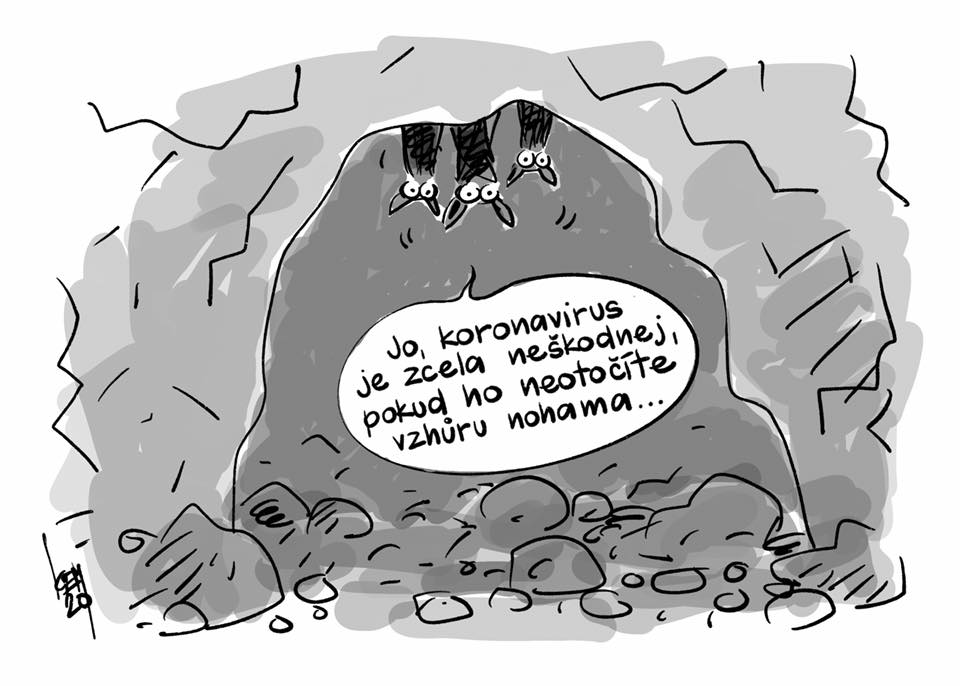 DALŠÍ JESKYNĚDALŠÍ JESKYNĚDALŠÍ JESKYNĚDALŠÍ JESKYNĚDALŠÍ JESKYNĚDALŠÍ JESKYNĚDALŠÍ JESKYNĚDALŠÍ JESKYNĚ            Jeskyně Za hájovnou            Jeskyně Za hájovnou            Jeskyně Za hájovnou            Jeskyně Za hájovnou            Jeskyně Za hájovnou            Jeskyně Za hájovnou            Jeskyně Za hájovnou            Jeskyně Za hájovnouTajemství Medvědí jeskyněČesky2005    15 minTV ČT2DALŠÍ OSTATNÍDALŠÍ OSTATNÍDALŠÍ OSTATNÍDALŠÍ OSTATNÍDALŠÍ OSTATNÍDALŠÍ OSTATNÍDALŠÍ OSTATNÍDALŠÍ OSTATNÍ            Tajemné horizonty            Tajemné horizonty            Tajemné horizonty            Tajemné horizonty            Tajemné horizonty            Tajemné horizonty            Tajemné horizonty            Tajemné horizonty8Svítící silueta v podzemí pevnostiČesky2017   20 min.    Mystery9Záhada německého podzemí pod plzeňskou ZOO.Česky2017   20 min.    MysteryAnlage Riese - Poslední Hitlerův hlavní stanČesky2017   20 min.    Mystery            Ćeské tajemno            Ćeské tajemno            Ćeské tajemno            Ćeské tajemno            Ćeské tajemno            Ćeské tajemno            Ćeské tajemno            Ćeské tajemnoMystérium zlatodějůČesky2020   40 min.TV ČT2Po stopách mágůČesky2020   40 min.TV ČT2Utajené svatyněČesky2020   40 min.TV ČT2            Výleťák            Výleťák            Výleťák            Výleťák            Výleťák            Výleťák            Výleťák            VýleťákPravěká jeskyně PekárnaČesky2020   04 min.Seznam            Historie CS            Historie CS            Historie CS            Historie CS            Historie CS            Historie CS            Historie CS            Historie CSByla to fér Pittsburská dohoda Česky2018   56 min.TV ČT21Mamuti a jejich lovci.Česky2018   56 min.TV ČT22Věk rozumu na MoravěČesky2018   56 min.TV ČT23Římané na Moravě.Česky2018   56 min.TV ČT2Život a smrt politických stran.Česky2018   56 min.TV ČT2            Po stopách tajemna            Po stopách tajemna            Po stopách tajemna            Po stopách tajemna            Po stopách tajemna            Po stopách tajemna            Po stopách tajemna            Po stopách tajemna11Tajemné magnetické kopceČesky2018   20 min.CS FILM10Československé Lurdy Česky2018   20 min.CS FILM8Tajemství Lomů Amerika - Hans HagenČesky2018   20 min.CS FILM7Záhada pensionu NimrodČesky2018   20 min.CS FILMSVĚTSVĚTSVĚTSVĚTSVĚTSVĚTSVĚTSVĚT           Země Území záhad           Země Území záhad           Země Území záhad           Země Území záhad           Země Území záhad           Země Území záhad           Země Území záhad           Země Území záhad74Tajemství opičích tvorůČesky2014   24 min.ZOOM79Aiudský artefakt ZeměČesky2014   24 min.ZOOM80Tajemství Velké sfingyČesky2014   24 min.ZOOM81Podvodní království JonaguniČesky2014   24 min.ZOOMČÍNAČÍNAČÍNAČÍNAČÍNAČÍNAČÍNAČÍNA            Divoká Čína            Divoká Čína            Divoká Čína            Divoká Čína            Divoká Čína            Divoká Čína            Divoká Čína            Divoká Čína3LesyČesky2018   50 min.ZOOM5OceányČesky2018   50 min.ZOOMBALKÁNBALKÁNBALKÁNBALKÁNBALKÁNBALKÁNBALKÁNBALKÁN2Festival v Bosně s Adamem OndrouČesky2020   26 min.TV ČT23Na chorvatské pobřeží s Adamem OndrouČesky2020   26 min.TV ČT24Proměnlivá Makedonie s Adamem OndrouČesky2020   26 min.TV ČT2KRYMKRYMKRYMKRYMKRYMKRYMKRYMKRYMTajemství hlubin – VágnerČesky2016  19 min.NoeETIOPIEETIOPIEETIOPIEETIOPIEETIOPIEETIOPIEETIOPIEETIOPIEOmo - cesta do pravekuSlovensky20021:05 hod.DvojkaLAOSLAOSLAOSLAOSLAOSLAOSLAOSLAOS           Záhady řeky Mekong           Záhady řeky Mekong           Záhady řeky Mekong           Záhady řeky Mekong           Záhady řeky Mekong           Záhady řeky Mekong           Záhady řeky Mekong           Záhady řeky Mekong4Krasové jeskyně  Česky2018   16 min.LOV. NAT.5Přírodní křižovatky Česky2018   16 min.LOV. NAT.